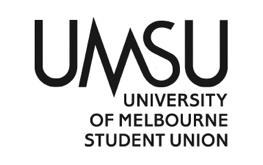   University of Melbourne Student UnionMeeting of the People of Colour DepartmentAgenda11 November 2022 5:30Meeting 4(22)Location: ZoomThis meeting was petitioned by Reham Elzeiny, Isi Ogwu and Moosa RazaProcedural MattersElection of ChairHiba electedAcknowledgement of Indigenous CustodiansAttendanceTom Xie, Isi, Reham, Mohamed Hadi, Hiba ApologiesMoosa, Anushka ProxiesAnushka proxied Mohamed Moosa proxied to Tom MembershipAdoption of AgendaadoptedConfirmation of Previous Minutes		Conflicts of Interest DeclarationMatters Arising from the MinutesCorrespondence Office Bearer ReportsMotions on NoticeMyriad Magazine Launch food I will be purchasing food from A1 Bakery for Myriad launch This will cater between 50-80 people. It will be an assortment of vegan and meat pastries. Myriad Magazine Launch drinks will be held at the Ida bar. We will have a bar tap to cater for alcoholic and non-alcoholic drinks. Myriad Magazine Launch Performances we will have a range of performances for the launch. The following motions will concerns the payments of performers.The Myriad graphic’s editors have unexpectedly had to take on more work as one of their sub-editors could not fulfill their role. As a result, I think the editors should be paid extra. This taking their final payment from $400 to $500, each. The Myriad graphic’s editors would like to award 3 recipients editor’s choice award. The awardees will receive $50 Prezze gift cards.8.9 Me, Mohamed and Harley will be travelling to ANU between 5th – 7th December for the ANU Racism workshop. We would like to take students with us, so I opened an application for students to attend with us. The following students applied.Motions without NoticeOther BusinessNext MeetingClose	Closed at 5:42pm8.1: To pass $390 from the Myriad budget line to purchase food from A1 Bakery for Myriad Launch. Moved: Isi                                          Seconded: Rehampassed8.2: To pass $2,000 from the Myriad budget line to purchase drinks from the Ida bar for Myriad launch.Moved: Reham                                           Seconded: Isipassed8.3: To pass $600 from the Myriad budget line to remunerate Gloss the Queen, a Drag Queen for Myriad launch performance.Moved:  Isi                                          Seconded: RehamPassed8.4: To pass $500 from the Myriad budget line to remunerate Flare Dance Ensemble for a dancing performance for Myriad Launch. There will be 5 students.Moved: Isi                                         Seconded: RehamPassed 8.5: To pass $500 from the Myriad budget line to remunerate Bollywood Club student performers for a dance performance at Myriad Launch. There will be 5 students.Moved: Reham                                         Seconded: IsiPassed8.6: To pass $300 from the Myriad Budget line to remunerate Leslie Ho and Jedadia Samart for two singing performances at Myriad Launch. Moved: Isi                                           Seconded: Reham Passed8.7: To pass $$1,000 from the Myriad Budget line to remunerate Myriad Graphic’s editors.Moved: Isi                                           Seconded: RehamPassed8.8: To pass $150 from the Myriad Budget line to award editor’s choice recipients with Prezze gift cards. Moved:  Reham                                          Seconded: IsiPassed8.9: To pass $1500 for the ANU Racism Report workshop from Myriad Budget line to pay for travel and accommodation for:Malaz Mohamed-BakhitElissa Abou EissaOluwadimimu OlayanjuMoved: Isi                                          Seconded: Rehampassed